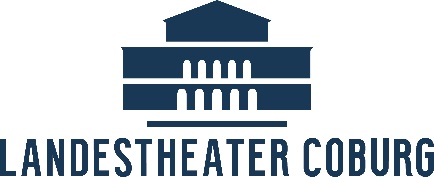 PressemitteilungDie Sommerfestspiele starten bald!Das Landestheater Coburg meldet sich zurück! In enger Zusammenarbeit mit dem Grünflächenamt und dem Ordnungsamt der Stadt Coburg wurde in den letzten Monaten ein aufwendiges Konzept entwickelt.Aufgrund der aktuellen pandemischen Lage wird die Eröffnungspremiere „Die drei Musketiere“ verschoben, sodass es erst am 05. Juni heißt: „Herzlich willkommen zu den Sommerfestspielen 2021“. Der gesamte Spielplan des Landestheaters zeichnet sich durch hohe Flexibilität aus, sodass schnell auf das Infektionsgeschehen reagiert werden kann.Am heutigen Montag, 03. Mai informierten Intendant Dr. Bernhard F. Loges, der Kaufmännische Direktor Fritz Frömming und der Technische Leiter Daniel Kaiser in einem Pressegespräch darüber, was dennoch alles möglich ist. Es gibt eine kleine Änderung, um die hohe Flexibilität und die schnelle Umdisponierung ermöglichen zu können: „Die Prinzessin auf dem Kürbis“ wird aus dem Spielplan der Sommerfestspiele gestrichen.  Doch es gibt auch gute Neuigkeiten, denn die Veranstaltung „Nils Wülker & das Philharmonische Orchester Landestheater Coburg“ im Rahmen des „IT’Z JAZZ“-Wochenendes wird vom Indoor- zum Outdoor-Erlebnis und ist nun nicht mehr als Veranstaltung im Großen Haus geplant, sondern ebenfalls vor der Kulisse des Herzog-Alfred-Brunnens. Die Spieltermine im Hofgarten stehen in der aktuellen Situation immer unter Vorbehalt der Inzidenzwerte. Wir bitten um Ihr Verständnis, wenn es zu Verschiebungen kommt. Über die aktuellen Premierendaten zum Spielplan werden Sie auf der Homepage und in der Tagespresse informiert. Sollte eine von Ihnen gebuchte Vorstellung verschoben werden, informieren die Damen an der Theaterkasse Sie natürlich. Kontakt zur TheaterkasseLandestheater Coburg, Schloßplatz 6, 96450 CoburgÖffnungszeiten: Mo. – Fr. 10 – 17 Uhr Tel.: +49 (9561) 89 89-89; Telefax: +49(09561) 89 89-88E-Mail: theaterkasse@landestheater.coburg.deInternet: www.landestheater-coburg.de